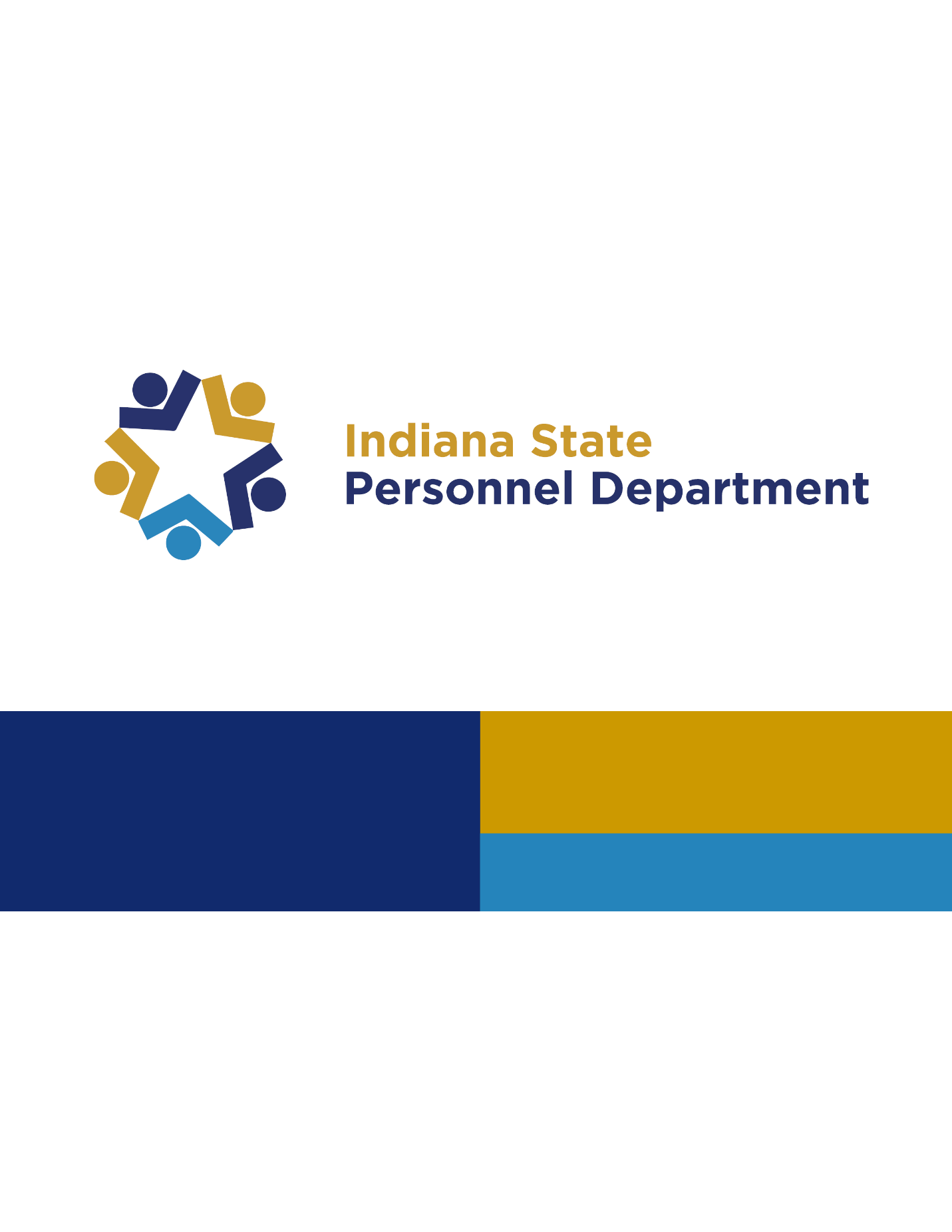 General Document TemplateUse Franklin Gothic Heavy or Medium for headlines and subheads.Use Arial 10-12 point for your text.This general document template is used for: Agency stationaryFAQ documentsWhitepapers/BookletsIf you require something with a cover page or more design features, consult with INSPD Communications.